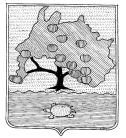 КОМИТЕТ ПО УПРАВЛЕНИЮ МУНИЦИПАЛЬНЫМ ИМУЩЕСТВОМ АДМИНИСТРАЦИИ МУНИЦИПАЛЬНОГО ОБРАЗОВАНИЯ «ПРИВОЛЖСКИЙ РАЙОН» АСТРАХАНСКОЙ ОБЛАСТИРАСПОРЯЖЕНИЕот « 21 »  06  _ 2022 г. № 1373р.с. Началово Об установлении публичного сервитутав отношении земельного участка,расположенного по адресу:Астраханская область, Приволжский район	  На основании ходатайства публичного акционерного общества «Россети Юг», в соответствии со ст. 39.43 Земельного кодекса Российской Федерации, Постановлением Правительства Астраханской области № 232 от 26.05.2020 «О внесении изменений в постановление Правительства Астраханской области от 26.11.2010 № 474-П», ст.ст. 63,64 Устава муниципального образования «Приволжский район» Астраханской области, подпунктом 3.1.5 пункта 3 Положения о комитете по управлению муниципальным имуществом администрации муниципального образования «Приволжский район» Астраханской области:	1. Установить публичный сервитут на части земельных участков, расположенных по адресу: Астраханская область, Приволжский район с кадастровыми номерами: 30:09:050601:2008, р-н Приволжский, с/т "Меховщик" Астраханской овчинно-меховой фабрики, садовый участок № 33; 30:09:050601:6117, Приволжский район, с/т "Лотос" Каспийского икорно-балычного производственного объединения, с/уч-к №7; 30:09:050601:921, р-н Приволжский, с/т "Меховщик" Астраханской овчинно-меховой фабрики, садовый участок №32; 30:09:000000:926, р-н Приволжский, с/т " Ветерок"; 30:09:000000:385, р-н Приволжский, муниципальное образование «Началовский сельсовет»; 30:09:110103:56, р-н Приволжский, с/т "Яблонька", департамента социальной защиты; 30:09:050601:935, р-н Приволжский, с/т "Меховщик" Астраханской овчино-меховой фабрики, садовый участок № 17; 30:09:050601:925, р-н Приволжский, с/т "Меховщик" Астраханской овчино-меховой фабрики, садовый участок № 28; 30:09:050601:924, р-н Приволжский, с/т "Меховщик" Астраханской овчино-меховой фабрики, садовый участок, №29; 30:09:050601:922, р-н Приволжский, садоводческое товарищество "Меховщик" Астраханской овчинно-меховой фабрики, с/уч №31; 30:09:050601:918, р-н Приволжский, с/т "Меховщик" Астраханской овчино-меховой фабрики, с/уч № 35; 30:09:050601:917, р-н Приволжский, садоводческое товарищество "Меховщик" Астраханской овчинно-меховой фабрики,с/уч. № 36; 30:09:050601:6026, Приволжский р-н, садоводческое товарищество "Ветерок" областной больницы №3; 30:09:050601:5717, р-н Приволжский, с/т "Ветерок"; 30:09:050601:4855, Приволжский район, садоводческое товарищество "Ветерок" Областной больницы №3, участок № 10 Б; 30:09:050601:2151, р-н Приволжский, с/т "Лотос" Каспийского икорно-балычного производственного объединения, уч-к № 1; 30:09:050601:2080, р-н Приволжский, с/т "Яблонька" департамента социальной защиты, с/уч. №24; 30:09:050601:1831, р-н Приволжский, с/т "Лотос" Каспийского икорно-балычного производственного объединения, участок № 46; 30:09:050601:1766, р-н Приволжский, с/т "Ветерок" Областной больницы № 3, садовый участок № 28; 30:09:050601:1606, р-н Приволжский, с/т "Ветерок" Областной больницы № 3, садовый участок № 41; 30:09:050601:157, р-н Приволжский, с/т "Лотос" Каспийского икорно-балычного ПО, садовый участок № 30; 30:09:050601:1526, р-н Приволжский, с/т "Лотос" Каспийского икорно-балычного производственного объединения, садовый участок № 50; 30:09:050601:15, р-н Приволжский; 30:09:050601:1410, р-н Приволжский, с/т "Лотос" Каспийского икоро-балычного производственного объединения, садовый участок №31; 30:09:050601:1365, Приволжский р-н, с. Началово, с/т "Ветерок" Областной больницы №3, с/уч. №44; 30:09:050601:136, р-н Приволжский, с/т "Лотос" Каспийского икоро-балычного производственного объединения, садовый участок № 34; 30:09:050502:763, Приволжский район, п. Новоначаловский, мкр. Солнечный, 47; 30:09:050502:758, Приволжский район, п. Новоначаловский, мкр. Солнечный, 50; 30:09:050502:748, Приволжский муниципальный район, Сельское поселение Началовский сельсовет, поселок Новоначаловский, микрорайон Солнечный, з/у 19; 30:09:050502:598, р-н Приволжский, п Новоначаловский, мкр Солнечный, 46 Б; 30:09:050502:597, р-н Приволжский, п Новоначаловский, мкр Солнечный, 46; 30:09:050502:593, р-н Приволжский, п Новоначаловский, мкр Солнечный, 39; 30:09:050502:584, р-н Приволжский, п Новоначаловский, мкр Солнечный, 47 А; 30:09:050502:500, Приволжский район, п. Новоначаловский, мкр. Солнечный, 45; 30:09:050502:27, р-н Приволжский, п. Новоначаловский, мкр. Солнечный, 44; 30:09:050502:1, р-н Приволжский, п Новоначаловский, мкр Солнечный, 10., а также в отношении земельных участков сведения о прохождении границ которых не содержаться в едином государственном реестре недвижимости, но фактически расположены в границах устанавливаемого публичного сервитута, объекта электросетевого хозяйства ВЛ-0,4 кВ от ЗТП 200 ф.22 ПС Началово.2. Публичный сервитут устанавливается по ходатайству публичного акционерного общества «Россети Юг» (ОГРН 1076164009096, ИНН 6164266561, юридический адрес: 344002, Российская Федерация, Ростовская область, г. Ростов-на-Дону, ул. Большая Садовая, д. 49) в целях размещения объектов электросетевого хозяйства, их неотъемлемых технологических частей на территории Приволжского района Астраханской области. 3. Утвердить границы публичного сервитута, согласно приложению.4. Срок публичного сервитута – 49 (сорок девять) лет.5. Использование земельных участков и (или) расположенных на них объектов недвижимости будет затруднено только при предотвращении или устранении аварийных ситуаций.6. Капитальный ремонт объектов электросетевого хозяйства производится с предварительным уведомлением собственников (землепользователей, землевладельцев, арендаторов) земельных участков 1 раз в 12 лет (продолжительность не превышает три месяца для земельных участков, предназначенных для жилищного строительства, ведения личного подсобного хозяйства, садоводства, огородничества; не превышает один год-в отношении иных земельных участков)7. Обладатель публичного сервитута обязан привести земельный участок в состояние, пригодное для использования в соответствии с видом разрешенного использования, в сроки, предусмотренные пунктом 8 статьи 39.50 Земельного Кодекса Российской Федерации.8. В течении пяти рабочих дней со дня принятия распоряжения:8.1. Разместить распоряжение об установлении публичного сервитута на официальном сайте комитета по управлению муниципальным имуществом администрации муниципального образования «Приволжский район» Астраханской области в информационно-телекоммуникационной сети «Интернет»;8.2. Обеспечить опубликование указанного решения (за исключением приложений к нему) в порядке, установленном для официального опубликования (обнародования) муниципальных правовых актов уставом поселения, городского округа (муниципального района в случае, если земельные участки и (или) земли, в отношении которых установлен публичный сервитут, расположены на межселенной территории) по месту нахождения земельных участков, в отношении которых принято указанное решение.8.3. Направить копию распоряжения правообладателям земельных участков в отношении которых принято решение об установлении публичного сервитута.8.4. Направить копию распоряжения об установлении публичного сервитута в орган регистрации прав.8.5. Направить обладателю публичного сервитута копию решения об установлении публичного сервитута, сведения о лицах, являющихся правообладателями земельных участков, сведения о лицах, подавших заявления об их учете.Заместитель главы Председатель комитета                                                                                                        Р.И. Усманов